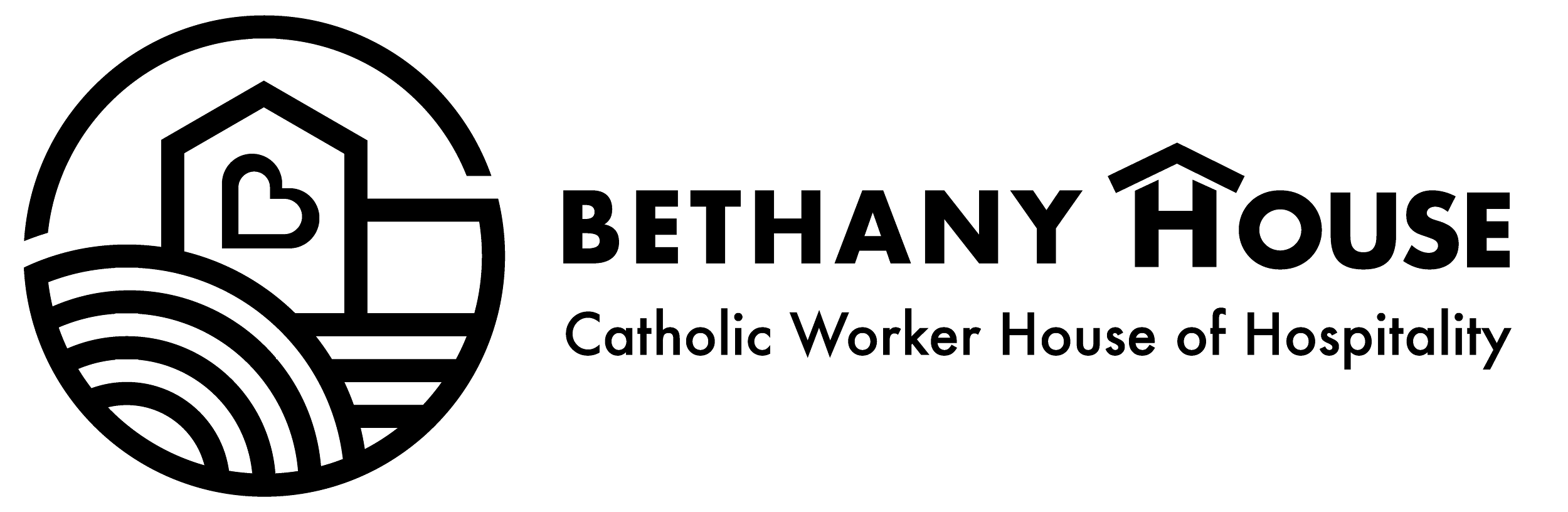 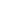  				1111 Joseph Avenue - Rochester,NY 14621INFO@BETHANYHOUSEROCNY.ORG(585) 454-4197Per-Diem Staff Position at Bethany HouseBethany House is a Catholic Worker House of Hospitality in Rochester, NY, serving homeless women and their children since 1977. Many of our guests come from abusive homes, addiction and incarceration.  Bethany House can accommodate up to 8 to 10 women at any one time, depending on the number of children a woman may have with her, and she would typically stay for 45 days. 
This is an excellent opportunity for a woman interested in having hands-on experience in a ministry of presence to women in crisis and transition.  If you are interested in working on issues related to health, post-incarceration reentry, domestic violence, substance abuse, mental health, poverty, housing and unemployment you should strongly consider applying..  DUTIES:Per-diem staff person is responsible for covering open shifts of residential staff. Residential staff are responsible for the well-being of guests and the house, which is staffed 24-hour, 7 days a week. On the job training will be provided. Some of the activities will include: Help with the food pantry, daily meals for the community, helping guests seek safe housing and work or social service assistance, as well as helping with shelter responsibilities. We try to provide a healthy balance between work, community and personal time. SALARY:$13.20/hr for an 8-hour work shift as needed. Hours may include evenings, overnights, weekends and holidays.REQUIREMENTS:	Must have various availability to cover shifts, especially those during evenings, overnights and weekends.  No previous experience in shelter or human services work required, but preferred.  Must be able to lend tolerance, acceptance and support for all peoples we serve.  Staff do not need to come from a religious tradition but must honor Bethany House’s foundation in the Catholic Worker Movement. http://catholicworker.org